	Einführung Grundintentionen der Bildungsplanreform 2016 sind die Vorbereitung der Schülerinnen und Schüler auf die Herausforderungen der modernen Welt, der Abbau von   Bildungshürden, die bessere Unterstützung der individuellen Entwicklung und die Konkretisierung der Anforderungen. Der Bildungsplan 2016 stellt eine Weiterentwicklung des Bildungsplanes von 2004 dar. Im Mittelpunkt aller didaktischen Überlegungen steht das Kind mit seinen individuellen Voraussetzungen. Deshalb ist das musikalische Handeln von Kindern Ausgangspunkt für alle musikalischen Lernprozesse. Die Konzeption des Bildungsplans weist prozessbezogene Kompetenzen und Standards für inhaltsbezogene Kompetenzen aus, die in vielfältiger Weise aufeinander bezogen sind. Sie sind stets gemeinsam zu denken. In ihrer Zusammenführung werden sie zu einem tragfähigen Gewebe, das - bezogen auf die Situation vor Ort und auf die Bedürfnisse der Kinder - individuell verfeinert und weiter gewoben wird. Die prozessbezogenen Kompetenzen werden über die gesamte Grundschulzeit entwickelt. Beim Planen von Unterricht nimmt die Lehrkraft neben den prozess- und inhaltsbezogenen Kompetenzen auch die Leitperspektiven sowie die musikpädagogischen Leitgedanken in den Blick.ÜbersichtIn diesem Schaubild werden die Leitgedanken des Faches Musik vom Kind aus in ihrer Vernetzung mit fachspezifischen und überfachlichen Aspekten der Unterrichtsplanung dargestellt.  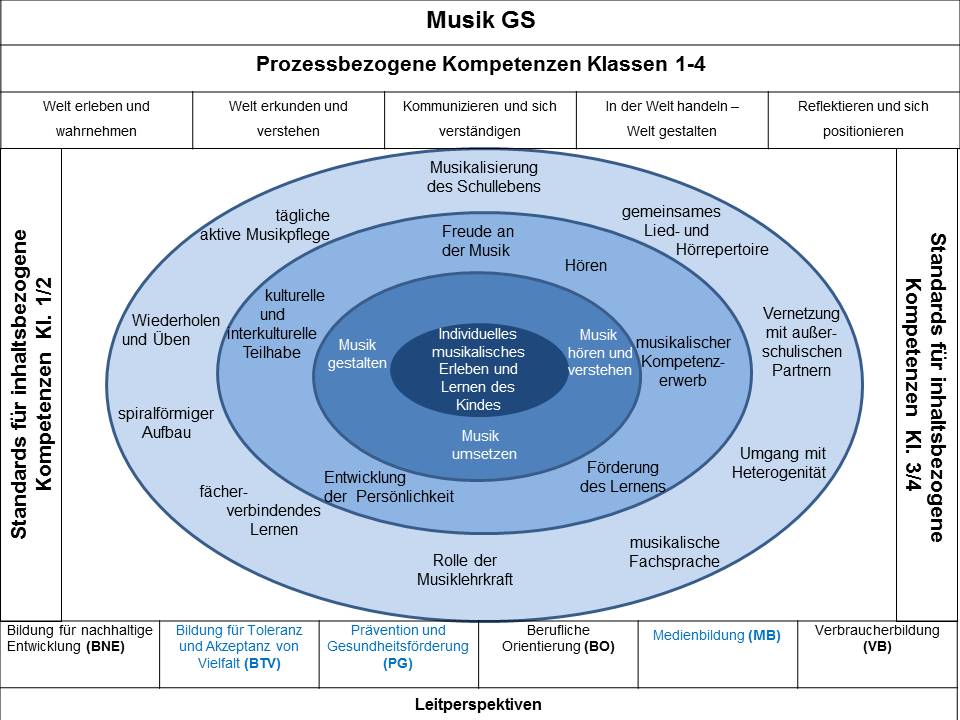 Was bleibt?Kompetenzorientierung: Formulierung von Standards für inhaltsbezogene Kompetenzen in den Klassen 1/2 und 3/4Leitgedanken zum Kompetenzerwerb: Freude an der Musik, tägliche aktive Musikpflege, Gestaltung des Schullebens, Entwicklung der Persönlichkeit,       fächerverbindendes Lernen, Umgang mit Heterogenität, Vernetzung mit außerschulischen PartnernFestlegung eines gemeinsamen Liedrepertoires im SchulcurriculumWas ist neu?Insgesamt 6 Stunden Musik in 4 Grundschuljahren (Richtwert) als EinzelfachLeitgedanken werden ergänzt durch: kulturelle und interkulturelle Teilhabe,   Förderung des Lernens, Hören, Musikalisierung des Schullebens, Wiederholen und Üben, spiralförmiger Aufbau, Rolle der Musiklehrkraft, musikalische FachspracheProzessbezogene Kompetenzen für die Klassen 1 bis 4 dienen der Welterschließung des Grundschulkindes und entsprechen den prozessbezogenen Kompetenzen  der Fächer Sachunterricht und Kunst/Werken; in Klammern ist die fachbezogene Konkretion ergänzend aufgeführt.Inhaltsbezogene Teilkompetenzen für die Klassen 1/2  und 3/4 sind spiralcurricular aufgebaut und dienen zur Erlangung der Bildungsstandards des Faches am Ende des Bildungsabschnittes der Grundschule.Leitperspektiven, die nicht nur dem Fach Musik zugeordnet sind, sondern übergreifend in verschiedenen Fächern Berücksichtigung finden.Drei Kompetenzbereiche: Musik gestalten, Musik hören und verstehen, Musik umsetzenZweispaltige Struktur mit Denkanstößen und TeilkompetenzenVerweise auf Leitperspektiven, Prozessbezogene Kompetenzen, Inhaltsbezogene Kompetenzen, andere Fächer, OrientierungsplanGemeinsames Lied- und Hörrepertoire im SchulcurriculumVorschläge zur Umsetzung der Teilkompetenzen auf der Materialebene des  Bildungsplanes Liste mit Liedvorschlägen auf der Materialebene 